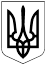 БЕРЕЗАНСЬКА МІСЬКА РАДАБРОВАРСЬКОГО РАЙОНУ КИЇВСЬКОЇ ОБЛАСТІ(восьме скликання)РІШЕННЯПро внесення змін до Програми фінансової підтримки комунальних підприємств Березанської міської радина 2021-2023 рокиВідповідно до статей 26 Закону України „Про місцеве самоврядування в Україні“, Закону України „Про житлово-комунальні послуги“ на виконання ст.91 Бюджетного кодексу України, з метою реалізації державної політики у сфері реформування житлово-комунального господарства, здійснення заходів щодо підвищення ефективності та надійності його функціонування, забезпечення сталого розвитку для задоволення потреб населення і господарського комплексу в житлово-комунальних послугах відповідно до встановлених нормативів і національних стандартів,  Березанська міська рада ВИРІШИЛА:1. Внести зміни до „Програми фінансової підтримки комунальних підприємств Березанської міської ради на 2021-2023 роки“ затвердженої рішенням Березанської міської ради від 22.12.2020 № 77-05-VIII „Про затвердження Програми фінансової підтримки комунальних підприємств Березанської міської ради на 2021-2023 роки“, виклавши:1) пункт 6.3 у наступній редакції: Паспорт „Програми фінансової підтримки комунальних підприємств Березанської міської ради на 2021-2023 роки“: кошти місцевого бюджету – 73 595 991,00 грн;2) додаток 1 розділ 6 „Фінансова забезпеченість“ в новій редакції(додається)2. Фінансовому управлінню виконавчого комітету Березанської міської ради передбачити фінансування заходів та завдань Програми фінансової підтримки комунальних підприємств Березанської міської ради на 2021-2023 роки в межах фінансових можливостей та пріоритетів.3. Контроль за виконанням рішення покласти на заступника міського голови з питань діяльності виконавчих органів Рябоконь О.П та постійну комісію міської ради з питань земельних відносин, будівництва, архітектури, інфраструктури та інвестицій, комунальної власності, екології, благоустрою.Міський голова                                                                 Володимир ТИМЧЕНКОм.Березаньвід 23.12.2021№ 365-31-VIII